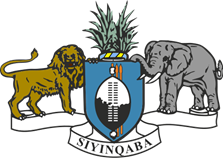 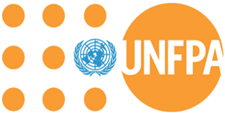 Terms of Reference for a Local Consultancy to Review the National Strategy & Costed Action Plan to End Violence ---------------------------------------------------------------------------------------------------------------------Duration		:		30 working daysType of contract	:		Individual Consultant (IC)Location		:                       Hhohho RegionProposed Period	:		1 June – 30 July 2022Organizational unit	:	            UNFPA Eswatini---------------------------------------------------------------------------------------------------------------------Background - The Government of Eswatini recognizes the need to eradicate violence, especially Gender Based Violence (GBV) at all levels for full protection and proper welfare of Emaswati. The prevention, response and management of GBV has remained a priority for the Government of Eswatini as the country. This evident by the enactment of the Children’s Protection and Welfare Act of 2012 and the   Sexual Offences and Domestic Violence Act of 2018. These show government’s commitments to the prevention and the protection of all persons from harm and from other sexual assaults.  In 2016, the Department of Gender and Family Issues Unit with its partners, with the financial and technical support from UNFPA; developed the National Strategy & Costed Action Plan to end violence in Swaziland (2017-2022). This was a five-year comprehensive multi-sector framework crafted using international and regional protocols that the country is signatory to, and subsequent laws, policies and guidelines domesticating these protocols. It identified and outlined the strategic areas of intervention for the Kingdom of Eswatini to end violence for different actors, mainly government, civil society, private sector and development partners. The previous strategy to end violence in the country period pointed to where actors needed to focus their actions in a systematic manner.  It provided specific targets, timeframes and outputs over the five-year period and allocated responsibilities to the different stakeholders to achieve the expected targets. The different actors were expected to integrate the relevant strategies identified in the document to address the entire spectrum of context specific issues associated with violence.As we come to end of its timeframe and with the advent of the enactment of the SODV and development of SODV regulations, the review of the National Gender Policy, CCA, the UNSDCF and impact of the COVID -19 pandemic and other emerging issues it is prudent that the government review the strategy to reflect such, evaluate and review progress and input more strategic actions in improve Gender-based Violence programming in Eswatini. It is for this purpose that we seek services of a local consultant to evaluate and review the current strategy, taking into consideration emerging issues, challenges/barriers and lessons learnt from the past 5 years. PurposeThe purpose of the consultancy is to conduct an evaluation and review the National Strategy to end violence in Eswatini 2017-2022.Specific Objectives	The objectives of the consultancy are: As part of the Government of Eswatini and United Nations Population Fund (UNFPA) 7th Country Programme, the DPM’s Office –Department of Gender & Family Issues (DGFI), is being supported to engage a local individual consultant to review the National Strategy to End Violence in Eswatini 2017-2022. In the implementation of the assignment the consultant will be expected, among other things:To evaluate the current strategic documentCollect updated data and integrate all newly developed sector legislative frameworks; policy frameworks; strategies; action plans and guidelines that relate to violence to inform the revised National Strategy to End Violence in Eswatini.Develop Specific, Measurable, Attainable, Relevant and Time-bound National Strategy to End Violence  Survey Design and methodology A desk review will be conducted to collate and review all national legislative and sector policies; strategies; guidelines; assessments/ study and frameworks that relate to violence including integrating COVID-19 in response to ViolenceThe Consultant is expected to:Compile and present an inception report Evaluate the implementation of the National Strategy to End Violence in Eswatini (2017-2022) Identify and incorporate key issues into the updated National Strategy to End Violence.Develop the new costed Action Plan with clear results frameworkConduct and facilitate stakeholder consultations and verification meetings to ensure technical multi-sector input into National Strategy to End Violence under review. Incorporate stakeholder input and finalize the National Strategy to End Violence in Eswatini.Validation: Present the revised National Strategy to End Violence in Eswatini to key stakeholders, collate their inputs and incorporate them into the strategy document. Submit final National Strategy and action plan to End Violence document.Duration and Scope of AssignmentThe duration of the assignment will be for a total of 30 days.Expected DeliverablesThe consultant will submit the following: An inception report Draft reviewed National Strategy to End ViolenceRevised costed action plan for the strategy to end violenceFinal comprehensive Reviewed National Strategy and action plan to End Violence in hard and soft copy N.B. Hard Copies and Electronic files will be delivered to UNFPA and DPMO- DGFIRequired Expertise and qualifications The expertise and qualification required for the consultant are:Advanced university degree (Master’s degree or equivalent) in Gender studies, Social Sciences, Development Studies or M&E, sociology or related field is desirable. At least seven years’ experience in programmes, development, health, genderProven and traceable experience in developing national strategic frameworks.Experience in development of M&E frameworks will be an added advantage.  Excellent writing and oral communication skills with proven record of similar work. Demonstrated facilitation skills. Strong analytical skillsPrevious experience working in a United Nations common system organization, international organization or non-governmental organization/projects on similar assignment will be an added advantage. Be resident in the Kingdom of Eswatini 	Management of the consultancyThe contractor will be under direct supervision of the UNFPA Program Analyst-Gender, and the overall supervision of the Head of Office, and technical guidance of DPMO-Department of Gender and Family issues unit (DFGI); liaising with GBV Technical Advisory Group. The performance of the consultant will be evaluated against the set of standard indicators such as: whether all goals outlined in the ToR are met, whether deadlines established by ToR are met, technical and professional competence demonstrated, quality/quantity of work and deliverables, demonstrated initiative, responsibility, work relations, and communication. The consultant will work from home and field and interactions will be mostly online and physical when the need arises.To apply Interested candidates who meet the above qualifications should submit their letter of expression of interest and CVs through to the PA/HRA, Ms. Sally Mlotsa on this email; mlotsa@unfpa.org or hand deliver it to UNFPA, UN House, 4th floor, Phone: +268 2409 6600. Applications should have a cover letter, curriculum vitae, names and contacts of three references.  Deadline for applications:  Tuesday, 31st May 2022.Applications received after the closing date will not be considered.